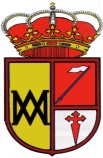 CONCELLO DE TABOADELAACTIVIDADES CONCELLO DE TABOADELA 2019/2020INSCRICIÓNS NO CONCELLO ATA O MÉRCORES 2 DE XANEIROINICIO DAS ACTIVIDADES MARTES 7 DE XANEIROCUMPLIMENTAR NO CASO DE QUE A SOLICITUDE SEXA PARA UN MENORDATOS DO PAI/NAI, TITOR OUR REPRESENTANTE LEGAL (PAGO TRIMESTRAL)Poderá efectuar o pago en calquera oficina de ABANCA na conta nº ES02 2080 5258 6431 1013 0567Asinado: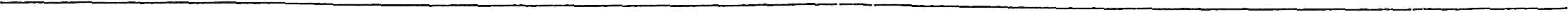 Praza do Concello, 1 – 32690 Taboadela.- Teléfono 988 439 315 – Fax: 988 439 312e-mail: concello.taboadela@eidolocal.esNOME:ENDEREZO:DNI:TELÉFONO:Empadroado, 5 €/mes claseNon empadroado, 10 €/mes claseTIRO CON ARCOSábados 19:00FUTBOL SALAMércores 19:00TOTAL A PAGAR Nº de clases elexidas ___*5€=PAGO TRIMESTRAL:  Nº de clases elexidas __*10€=PAGO TRIMESTRAL: NOME:DNI:TELÉFONO: